Приложение 8Наши книжки – малышки 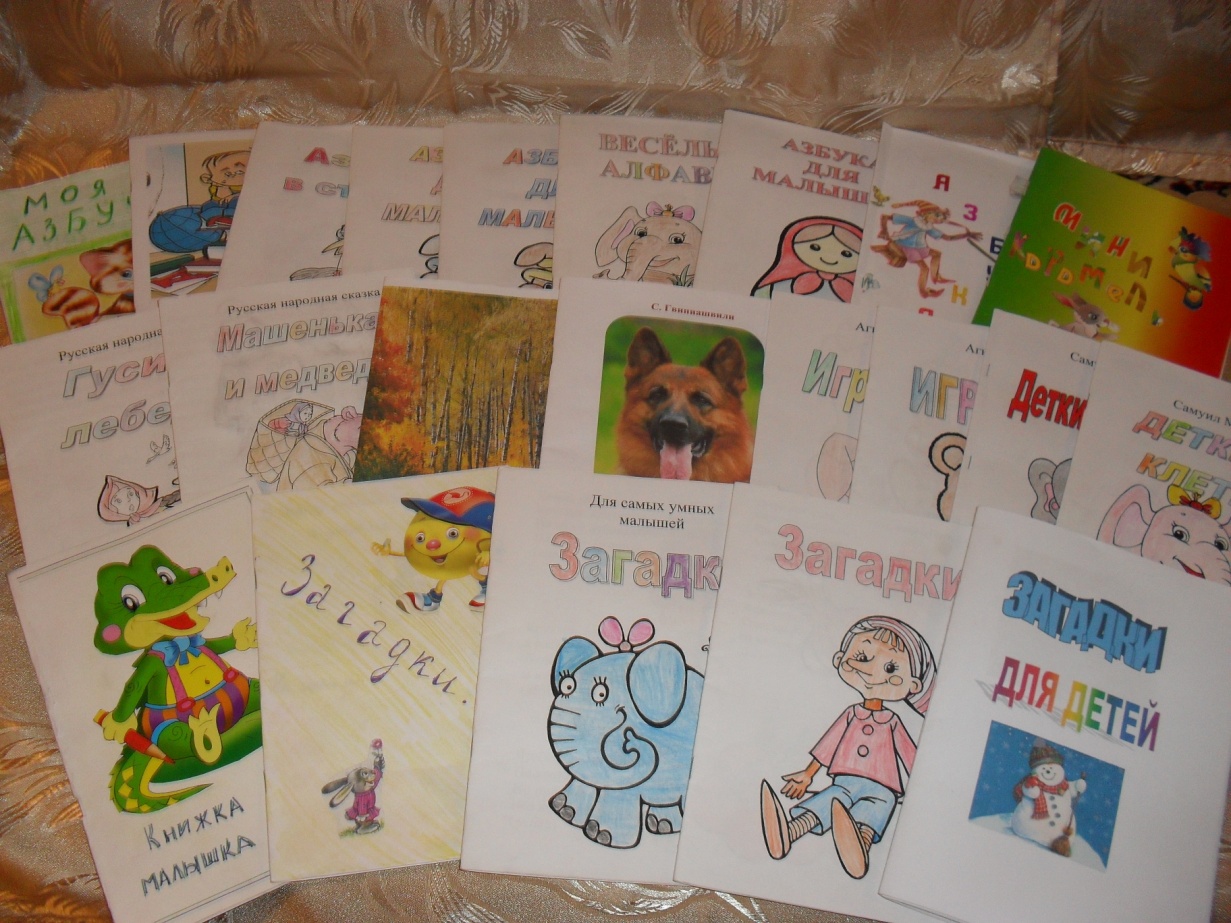 Сказки и стихи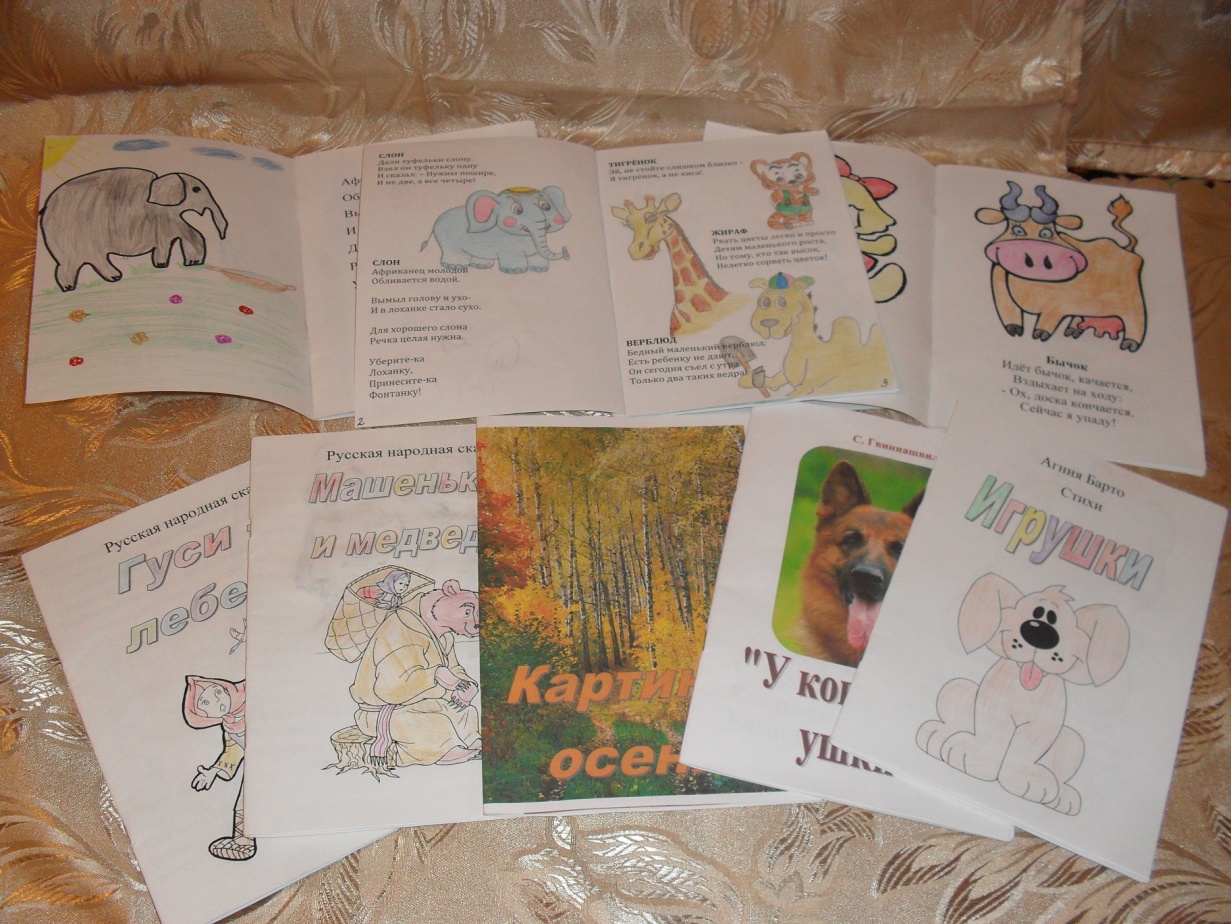 Загадки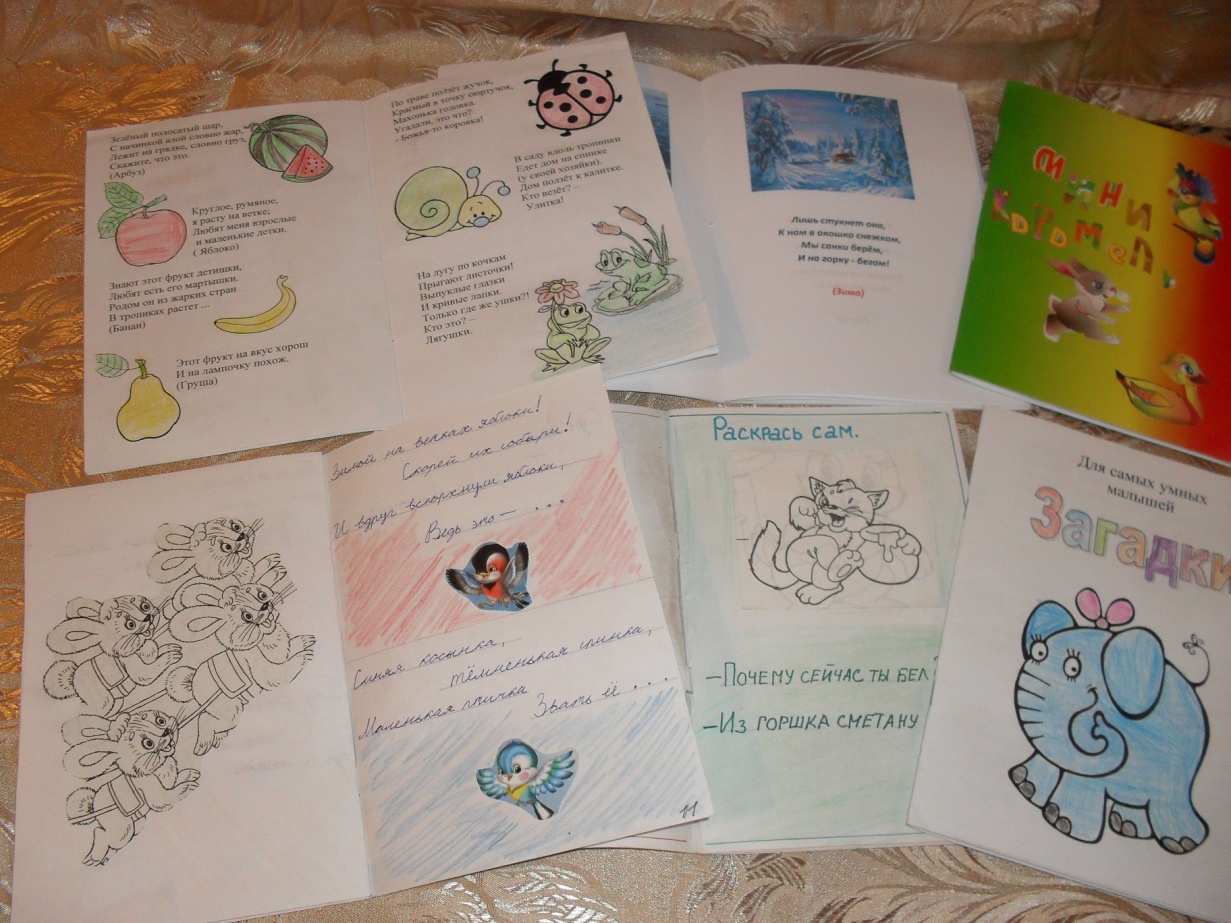 Азбуки для малышей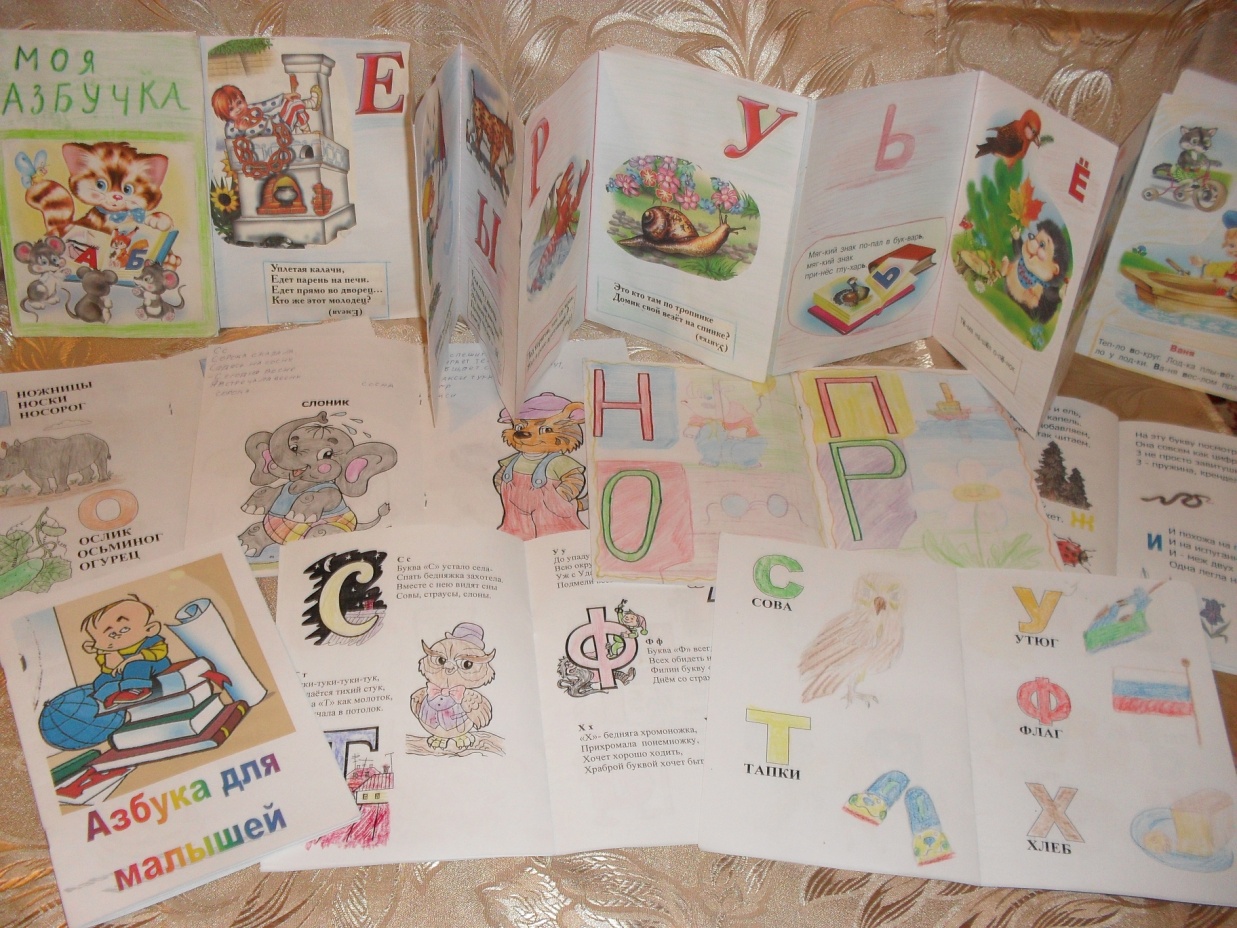 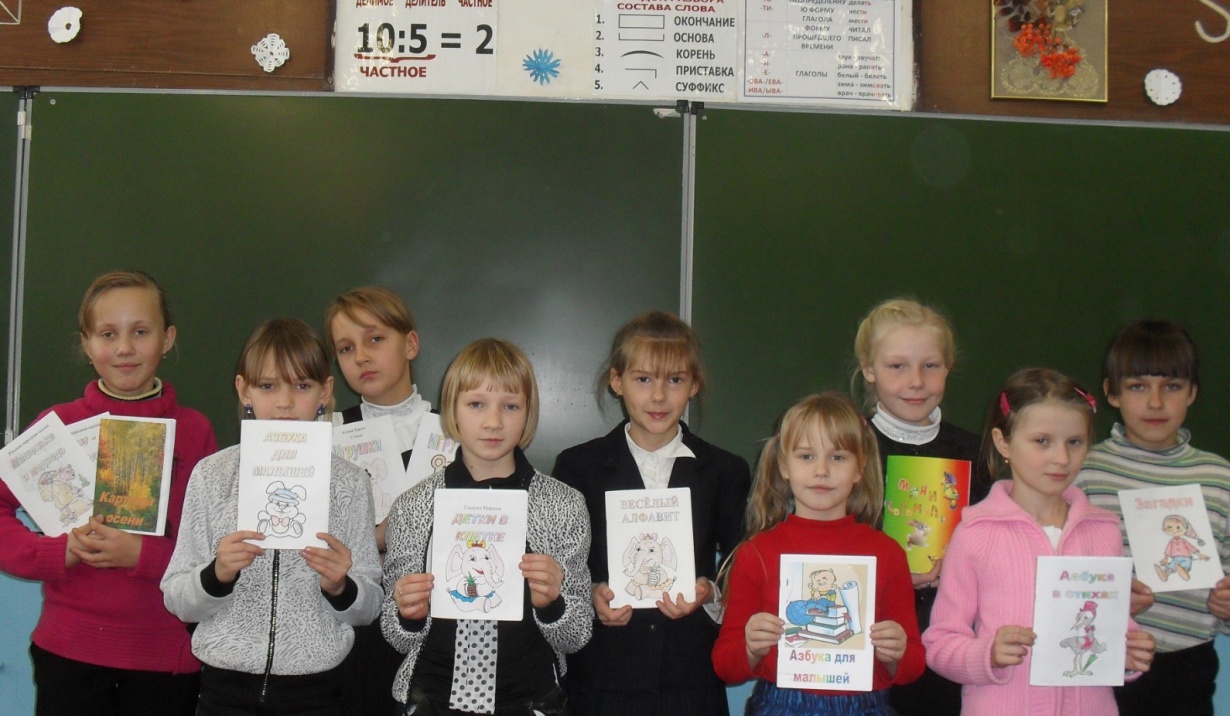 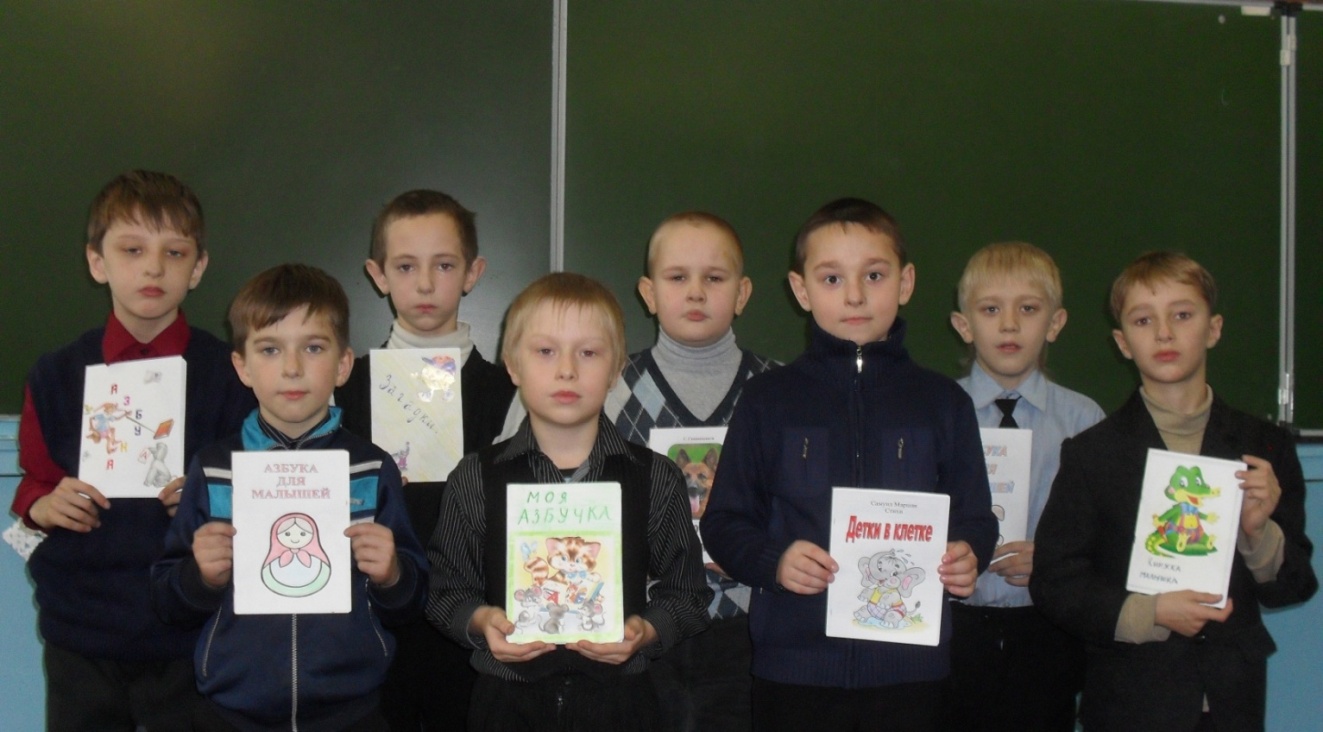 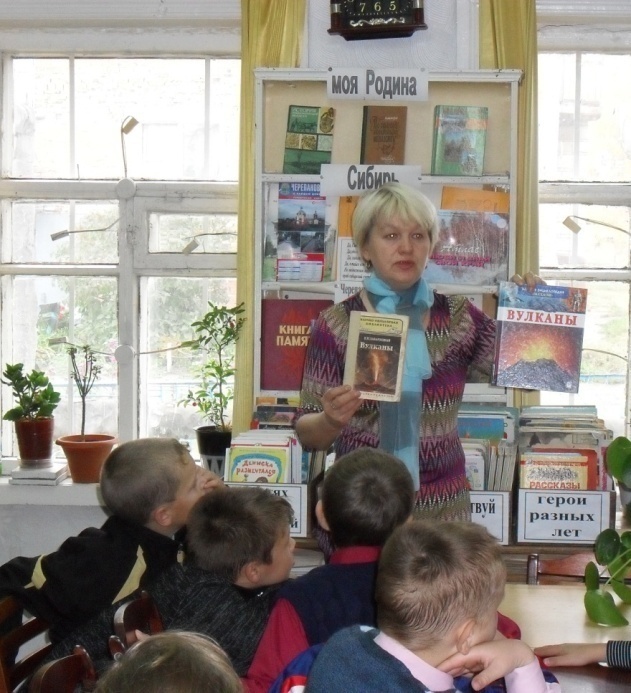 